eTable and eFigure legendseFigure 1: Cumulative incidence of detection of symptomatic significant arrhythmias in those patients unexplained after ED evaluation in ambulatory patch and historical unmatched comparator groupseTable 1: Summary of patient satisfaction questionnaire resultseTable 2: Ambulatory patch results (returned patches only)eTable 3: Suggested clinical management before and after reviewing ambulatory patch results eTable 4: Suggested investigations before and after reviewing ambulatory patch resultsAppendix 1: PATCH-ED Patient Satisfaction QuestionnaireeTable 1: eTable 2: Values are presented as median (IQR) or n unless statedeTable 3: eTable 4: Some patients had more than one investigation suggestedAppendix 1: PATCH-ED Patient Satisfaction Questionnaire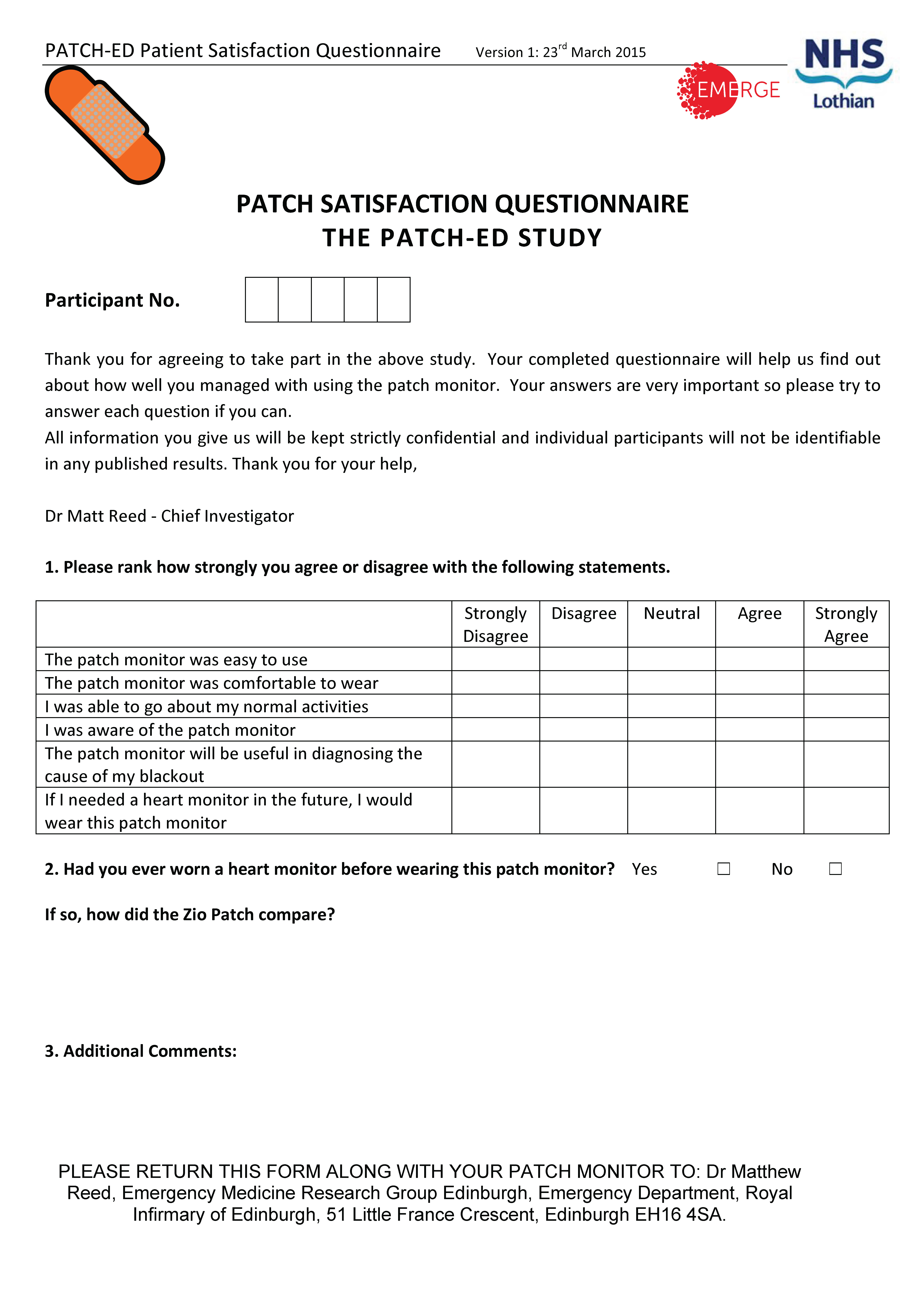 Strongly agreeAgreeNeutralDisagreeStrongly disagreeNo response receivedThe patch monitor was easy to use241930139The patch monitor was comfortable to wear	132182339I was able to go about my normal activities192013340I was aware of the patch monitor 718142540The patch monitor will be useful in diagnosing the cause of my blackout718121444If I needed a heart monitor in the future, I would wear this patch monitor152351339Had you ever worn a heart monitor before?Yes = 7, No = 35Yes = 7, No = 35Yes = 7, No = 35Yes = 7, No = 35Yes = 7, No = 3541n=76Wear Time (Days)13.6 (11.8 - 14.0)Analyzable Time (Days)13.2 (11.0 - 13.8)Number of triggered events2 (0-6) *Number of diary entries0 (0-0) *Patients with diagnostic findings within +/- 45 seconds of triggered or diary events 56AV block1Supraventricular tachycardia2Atrial Fibrillation4Pause3Sinus Rhythm/ectopic beats only46Atrial fibrillation detected7Ventricular tachycardia detected17Supraventricular tachycardia detected43Ventricular fibrillation detected0Pause(s) detected6Atrioventricular block detected2Supraventricular ectopics(s) detected70Ventricular ectopics(s) detected72Actual follow-up in place (n=76)Follow-up suggested by independent Follow-up suggested by independent Follow-up suggested by independent Follow-up suggested by independent Actual follow-up in place (n=76)Expert 1 (n=76)Expert 1 (n=76)Expert 2 (n=73)Expert 2 (n=73)Actual follow-up in place (n=76)Before receiving patch report Afterreceiving patch report Before receiving patch report Afterreceiving patch report None0 (0%)5(7%)3(4%)20(27%)19(26%)GP follow-up47 (62%)5(7%)3(4%)6(8%)5(7%)EPS outpatient clinic review - routine?0(0%)2(3%)8(11%)2(3%)2(3%)EPS outpatient clinic review - urgent?0(0%)3(4%)7(9%)0(0%)3(4%)Outpatient medical review18(24%)27(36%)23(30%)22(30%)17(23%)Outpatient non EPS cardiology review11(14%)16(21%)12(16%)19(26%)22(30%)Immediate admission through ED/cardiology0(0%)18(13%)20(26%)4(5%)5(7%)No changeNo change57 (75%)57 (75%)52 (71%)52 (71%)Escalation of follow-up careEscalation of follow-up care17 (22%)17 (22%)15 (21%)15 (21%)De-escalation of follow-up careDe-escalation of follow-up care2 (3%)2 (3%)6 (8%)6 (8%)Investigations suggested by independent Investigations suggested by independent Investigations suggested by independent Investigations suggested by independent Expert 1 (n=76)Expert 1 (n=76)Expert 2 (n=73)Expert 2 (n=73)Beforereceiving patch reportAfterreceiving patch reportBeforereceiving patch reportAfterreceiving patch reportNone7 (11%)22 (29%)10 (14%)56 (77%)Echo as inpatient12 (16%)14 (18%)0 (0%)0 (0%)Echo as outpatient21 (28%)37 (49%)11 (15%)13 (18%)Standard ambulatory ECG monitoring (outpatient)64 (84%)1 (1%)59 (81%)6 (8%)Treadmill0 (0%)0 (0%)1 (1%)0 (0%) Change in standard ambulatory ECG monitoring (outpatient)-63 (-83%)-63 (-83%)-53 (-73%)-53 (-73%)Change in echo as inpatient+2 (+3%)+2 (+3%)00Change in echo as outpatient+16 (+21%)+16 (+21%)+2 (+3%)+2 (+3%)Change in those requiring no subsequent cardiac investigations +15 (+20%)+15 (+20%)+46 (+63%)+46 (+63%)